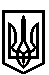 ТРОСТЯНЕЦЬКА СІЛЬСЬКА РАДАТРОСТЯНЕЦЬКОЇ ОБ'ЄДНАНОЇ ТЕРИТОРІАЛЬНОЇ ГРОМАДИМиколаївського району  Львівської областіVІІ сесія VІІІ скликанняР І Ш Е Н Н Я10 лютого 2020 року                                 с. Тростянець		                                           № Про затвердження технічної документації  щодо встановлення меж земельних ділянок в натурі (на місцевості) для будівництва і обслуговування житлового будинку, господарських будівель і споруд та ведення особистого селянського господарстваі передачу їх у власність Застроцький Т.Є. в с. Демня               Розглянувши заяву Застроцького Т.Є. про затвердження технічної документації із землеустрою щодо встановлення меж земельних ділянок для будівництва і обслуговування житлового будинку, господарських будівель і споруд та для ведення особистого селянського господарства в селі Демня і передачу їх у власність,  враховуючи висновок постійної комісії сільської ради з питань земельних відносин, будівництва, архітектури, просторового планування, природних ресурсів та екології, відповідно до статей 12, 81, 118, 121, 122, 186  Земельного Кодексу України,  пункту 34 частини першої статті 26 Закону України «Про місцеве самоврядування в Україні»,  сільська радав и р і ш и л а:         1. Затвердити технічну документацію щодо встановлення меж земельних ділянок в натурі (на місцевості) Застроцькому Тарасу Євгенійовичу:        - для будівництва і обслуговування житлового будинку, господарських будівель і споруд   (ІКН 4623084000:01:005:0189) площею 0,0905 га в селі Демня, вул. Зелена, 9;       - для ведення особистого селянського господарства (ІКН 4623084000:01:010:0007) площею 0,1113 га в селі Демня, урочище «Став»;       - для ведення особистого селянського господарства (ІКН 4623084000:01:002:0320) площею 0,0923 га в селі Демня, урочище «За цвинтарем І лава»;       - для ведення особистого селянського господарства (ІКН 4623084000:01:001:0347) площею 0,0500 га в селі Демня, урочище «Горбки І лава»;         2. Передати безоплатно у приватну власність Застроцькому Тарасу Євгенійовичу земельні ділянки:        - для будівництва і обслуговування житлового будинку, господарських будівель і споруд   (ІКН 4623084000:01:005:0189) площею 0,0905 га в селі Демня, вул. Зелена, 9;       - для ведення особистого селянського господарства (ІКН 4623084000:01:010:0007) площею 0,1113 га в селі Демня, урочище «Став»;       - для ведення особистого селянського господарства (ІКН 4623084000:01:002:0320) площею 0,0923 га в селі Демня, урочище «За цвинтарем І лава»;       - для ведення особистого селянського господарства (ІКН 4623084000:01:001:0347) площею 0,0500 га в селі Демня, урочище «Горбки І лава»;          3. Контроль за виконанням рішення покласти на постійну комісію з питань земельних відносин, будівництва, архітектури, просторового планування, природних ресурсів та екології  (голова комісії І. Соснило).Сільський голова                                                          	                       	          Михайло Цихуляк